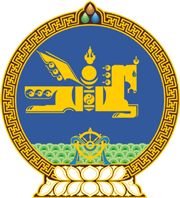 МОНГОЛ  УЛСЫН  ХУУЛЬ2018 оны 04 сарын 12 өдөр				                       Төрийн ордон, Улаанбаатар хот     ХЭЛЭЛЦЭЭР СОЁРХОН БАТЛАХ ТУХАЙ  	1 дүгээр зүйл.Монгол Улсын Засгийн газар, Бүгд Найрамдах Хятад Ард Улсын Засгийн газар, Оросын Холбооны Улсын Засгийн газар хооронд 2016 оны 12 дугаар сарын 08-ны өдөр байгуулсан “Азийн авто замын сүлжээгээр олон улсын автотээвэрлэлт гүйцэтгэх тухай хэлэлцээр”-ийг Монгол Улсын Засгийн газрын өргөн мэдүүлснээр соёрхон баталсугай. 		МОНГОЛ УЛСЫН 		ИХ ХУРЛЫН ДАРГА					       М.ЭНХБОЛД